SERVIÇO PÚBLICO FEDERAL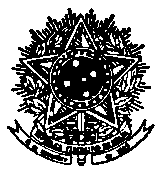 UNIVERSIDADE FEDERAL DE SANTA CATARINA(PRÓ-REITORIA OU CENTRO DE ENSINO)(DEPARTAMENTO)(inserir endereço, prédio e bloco e andar)Telefone: (inserir telefone)E-mail: (inserir email)TERMO DE INSTALAÇÃO DA COMISSÃO DE PROCESSO ADMINISTRATIVOATA Nº. xx DA SESSÃO ORDINÁRIA DA COMISSÃO DE PROCESSO ADMINISTRATIVOAta da Sessão Ordinária da Comissão de Processo Administrativo, instaurada pela Portaria nº (xxx/PROAD/xxxx), realizada no dia (data da reunião), às (horário da reunião), na (local da reunião).Aos (dia, mês e ano da reunião por extenso), às (horário por extenso), na (local da reunião), reuniram-se os membros da Comissão designada pela Portaria nº (xxx/PROAD/xxxx), convocados via (e-mail ou memorando), para a instauração da Comissão e abertura dos trabalhos relativos ao Processo Administrativo digital nº (número do processo) contra a empresa (razão social da empresa em caixa alta), a saber: Senhor(a) (nome do(a) servidor(a)), Presidente da Comissão, o(a) Senhor(a) (nome do(a) servidor(a)), membro e secretário(a) da sessão e o(a) Senhor(a) (nome do(a) servidor(a)), membro. A sessão foi presidida pelo(a) Senhor(a) (nome do(a) servidor(a)), a qual procedeu à abertura da sessão. Ato contínuo, deliberaram os membros da Comissão que determinariam as diretrizes a serem adotadas quanto ao presente processo. Por fim, nada mais havendo a tratar, a presidente agradeceu a presença de todos, informou que a próxima sessão ordinária estaria agendada para o dia (dia e mês por extenso) e deu por encerrada esta sessão, às (horário por extenso), da qual, para constar, eu, (nome do(a) servidor(a)), Secretário(a) da Comissão, lavrei a presente ata, que, se aprovada, será assinada pela presidência e pelos demais presentes. (Cidade, dia, mês e ano por extenso).NOME DO MEMBRO PRESIDENTENOME DO MEMBRO SECRETÁRIONOME DO MEMBRO AUXILIAR